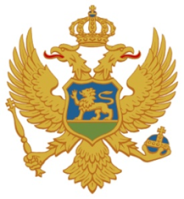 Ul. 13.jul bb.84310 Rožajemail:rozaje@dik.co.metell: (382) 068/385-412tell: (382) 069/380-110web: www.rozaje.dik.co.meBroj: 8/22                                                                                                Rožaje, 04.08.2022. godineNa osnovu člana 13 stav 2 Zakona o izboru odbornika i poslanika( „Sl. list RCG“ broj 4/98, 5/98, 17/98, 14/00, 18/00, 73/00, 9/01, 41/02, 46/02, 45/04, 48/06 i „Sl. list CG“ broj 46/11, 14/14, 47/14, 12/16, 56/16, 60/17, 10/18 i 109/20), Opštinska izborna komisija Rožaje, utvrđuje i objavljuje KALENDARROKOVA ZA SPROVOĐENJE IZBORNIH RADNJI NA IZBORIMA ZA IZBOR ODBORNIKA U SKUPŠTINU OPŠTINE ROŽAJE KOJI ĆE SE ODRŽATI 23.10.2022.GODINENadležni organ javnog emitera i komercijalni i neprofitni emiteri dužni su donijeti i učiniti dostupnim javnosti pravila kojima se uređuje predstavljanje podnosilaca izbornih lista najkasnije u roku 10 dana od dana raspisivanja izbora ( član 55 i 64 Zakona o izboru odbornika i poslanika). ROK: 12.08.2022.godine do 24 časaPolitičke partije registrovane u Crnoj Gori, koalicija političkih partija ili grupa birača koja želi da učestvuje na izborima za izbor odbornika u Skupštini opštine dostavlja opštinskoj izbornoj komisiji Rožaje izbornu listu za izbor odbornika u Skupštini opštine Rožaje najranije 20 dana od dana raspisivanja izbora ( član 46 )ROK: 23.08.2022.godine a najkasnije 25 dana prije dana određenog za održavanje izboraRok: 27.09.2022.godine do 24 časaPodnosilac potvrđene izborne liste odrediće svog opunomoćenog prestavnika u prošireni sastav opštinske izborne komisije koji mogu da učestvuju i punovažno odlučuju 20 dana prije dana određenog za održavanje izbora ( član 26).ROK: od 03.10.2022.godinePodnosilac liste odrediće svog opunomoćenog prestavnika u prošireni sastav biračkog odbora koji mogu da učestvuju u radu i punovažno odlučuju pet dana prije dana određenog za održavanje izbora.ROK: od 18.10.2022.godineBiračka mjesta određuje Opštinska izborna komisija na predlog organa nadležnog za vođenje biračkog spiska najkasnije 20 dana prije dana održavanja izbora (član 65 ).ROK: 02.10.2022.godine do 24 časaRješenje koje političke partije imaju pravo da predlože predstavnike u stalni sastav biračkog odbora Opštinska izborna komisija dužna je donijeti najkasnije 15 dana prije dana održavanje izbora (član 35a).ROK: 07.10.2022.godine do 24 časaU roku od 15 dana prije dana održavanja izbora u programima rada difuznih servisa i drugih medija nije dozvoljeno objavljivanje rezultata ispitivanja javnog mnjenja, drugih istraživanja i analize u vezi sa opredeljenjem birača u pogledu procjene rezultata izbora (član 63).ROK: do 07.10.2022.godine do 24 časaZbirnu izbornu listu OIK javno objavljuje najkasnije 15 dana prije dana određenog za održavanje izbora (član 49).ROK: 07.10.2022.godine do 24 časa Birački odbor imenuje se za svako biračko mjesto najkasnije 10 dana prije dana određenog za održavanje izbora (član 35 stav 6).ROK: 12.10.2022.godine do 24 časa.OIK najkasnije 10 dana prije dana održavanja izbora oglašava koja su biračka mjesta određena i koji će birači glasati na pojedinom biračkom mjestu ( član 65 stav 4).ROK:  12.10.2022.godine do 24 časa Zainteresovani strani posmatrači, prijavu za posmatranje izbora podnose Ministarstvu vanjskih poslova Crne Gore, a najkasnije 10 dana prije dana održavanja izbora.ROK: 12.10.2022.godine do 24 časa Domaće nevladine organizacije zainteresovane za praćenje izbora podnose prijavu Državnoj izbornoj komisiji najkasnije 5 dana prije dana održavanja izbora. ROK: 17.10.2022.godine do 24 časa Izborni materijal OIK preuzima predsjednik biračkog odbora najkasnije 48 časova prije dana održavanja izbora ( član 75).ROK: 20.10.2022.godine do 24 časaIzborna propaganda preko medija i javnih skupova odnosno prava na medijsko praćenje u predizbornoj kampanji prestaje 24h prije dana održavanja izbora (član 6 i 64a).ROK: 21.10.2022.godine do 24 časa Po utvrđivanju rezultata glasanja birački odbor će bez odlaganja, a najkasnije u roku od 6h od časa zatvaranja biračkog mjesta dostaviti OIK izborni materijal (član 91 stav 2).ROK: 24.10.2022.godine do 02 časaNa osnovu rezultata glasanja na svim biračkim mjestima u izbornoj jedinici, OIK utvrđuje privremene rezultate izbora za izbor odbornika u roku od 12h od časa dostavljanja izvještaja sa biračkih mjesta            ( član 92 stav 2).ROK: 24.10.2022.godine do 14 časovaOIK utvrđuje konačne rezultate izbora za odbornike u roku od 12 časova od isteka roka za podnošenje prigovora odnosno žalbi, odnosno od konačnosti ili izvršnosti odluka donošenih po prigovoru ili žalbi (član 98 stav 1). Konačni rezultati izbora za odbornike objavljuju se u Službenom listu Crne Gore – opštinski propisi najkasnije u roku 15 dana od dana održavanja izbora (član 99)ROK: 07.11.2022.godine do 24 časaRokovi koji se odnose na biračke spiskove Ministarstvo nadležno za biračke spiskove dostavlja obavješenje  biračima o pravu glasanja i birčkom mjestu na kojem glasaju, najkasnije 7 dana prije dana održavanja izbora. ROK: 15.10.2022.godine do 24 časa Ministarstvo nadležno za biračke spiskove, za potrebe elektronske identifikacije birača na biračkom mjestu, izrađuje elektronsku verziju izvoda iz biračkog spiska za svako biračko mjesto na odgovarajućem elektronskom mediju u roku od 72h od dana kada je donešeno rješenje o zaključenju biračkog spiska (član 68a stav 7).ROK: 15.10.2022.godine do 24 časaMinistarstvo unutrašnjih poslova u roku od 48h od dana raspisivanja izbora, javno objavljuje u svim dnevnim listovima koji se izdaju u Crnoj Gori i na svojoj internet stranici numerički tabelarni prikaz podataka o promjenama nastalim u biračkom spisku u cjelini i po jedinicama lokalne samouprave u odnosu na birački spisak na kome su održani prethodni izbori na državnom nivou (član 17 stav 1 Zakona o biračkom spisku ).ROK: 04.08.2022.godine do 24 časaU roku od tri dana od dana raspisivanja izbora Ministarstvo unutrašnjih poslova preko sredstva javnog informisanja i na svojoj internet stranici oglašava da izlaže birački spisak odnosno dio biračkog spiska za jedinicu lokalne samouprave za koju su raspisani izbori na uvid biračima i obavještava birače o vremenu i načinu uvida i mogućnosti da zatraže promjenu podataka upisanih i birački spisak (član 16).ROK: 05.08.2022.godine do 24 časa Ministarstvo unutrašnjih poslova Rješenjem zaključuje birački spisak 10 dana prije dana određenog za održavanje izbora. (član 18).ROK: 12.10.2022.godine do 24 časaMinistarstvo unutrašnjih poslova javno objavljuje u roku od 48 časova od dana konačnog zaključenja biračkog spiska u svim dnevnim listovima koji se izdaju u Crnoj Gori i na svojoj internet stranici numerički tabelarni prikaz podataka o promjenama nastalim u biračkom spisku u cjelini i po jedinicama lokalne samouprave o biračima koji su stekli biračko pravo i osnov sticanja tog prava, kao i podatke o licima koje su izgubile biračko pravo i osnov gubitka tog prava (član 17 stav 2).ROK: 14.10.2022.godine do 24 časa           Sekretar,                                                                                          Predsjednik, Omer Mandžukić, dipl. pravnik, s. r.                                                     Almin Hasović, dipl. pravnik, s. r. 